МИНИСТЕРСТВО ТРУДА И СОЦИАЛЬНОЙ ЗАЩИТЫ НАСЕЛЕНИЯНОВГОРОДСКОЙ ОБЛАСТИПОСТАНОВЛЕНИЕот 27 апреля 2023 г. N 14ОБ УТВЕРЖДЕНИИ ПОРЯДКА ПРЕДОСТАВЛЕНИЯ В 2023 - 2025 ГОДАХСУБСИДИЙ НЕКОММЕРЧЕСКИМ ОРГАНИЗАЦИЯМ, ОСУЩЕСТВЛЯЮЩИМДЕЯТЕЛЬНОСТЬ В СФЕРЕ КОМПЛЕКСНОЙ РЕАБИЛИТАЦИИИ РЕСОЦИАЛИЗАЦИИ, НА ВОЗМЕЩЕНИЕ ЧАСТИ ЗАТРАТ В СВЯЗИС ПРЕДОСТАВЛЕНИЕМ РЕАБИЛИТАЦИОННЫХ УСЛУГ ГРАЖДАНАМ,СТРАДАЮЩИМ НАРКОЛОГИЧЕСКИМИ ЗАБОЛЕВАНИЯМИВ соответствии со статьей 78.1 Бюджетного кодекса Российской Федерации, постановлением Правительства Новгородской области от 18.02.2021 N 41 "О государственной программе Новгородской области "Обеспечение общественного порядка и противодействие преступности в Новгородской области на 2021 - 2025 годы" министерство труда и социальной защиты населения Новгородской области постановляет:1. Утвердить прилагаемый Порядок предоставления в 2023 - 2025 годах субсидий некоммерческим организациям, осуществляющим деятельность в сфере комплексной реабилитации и ресоциализации, на возмещение части затрат в связи с предоставлением реабилитационных услуг гражданам, страдающим наркологическими заболеваниями.2. Опубликовать постановление на "Официальном интернет-портале правовой информации" (www.pravo.gov.ru).МинистрС.В.СЕМЁНОВАУтвержденпостановлениемминистерства трудаи социальной защиты населенияНовгородской областиот 27.04.2023 N 14ПОРЯДОКПРЕДОСТАВЛЕНИЯ В 2023 - 2025 ГОДАХ СУБСИДИЙ НЕКОММЕРЧЕСКИМОРГАНИЗАЦИЯМ, ОСУЩЕСТВЛЯЮЩИМ ДЕЯТЕЛЬНОСТЬ В СФЕРЕКОМПЛЕКСНОЙ РЕАБИЛИТАЦИИ И РЕСОЦИАЛИЗАЦИИ, НА ВОЗМЕЩЕНИЕЧАСТИ ЗАТРАТ В СВЯЗИ С ПРЕДОСТАВЛЕНИЕМ РЕАБИЛИТАЦИОННЫХУСЛУГ ГРАЖДАНАМ, СТРАДАЮЩИМ НАРКОЛОГИЧЕСКИМИ ЗАБОЛЕВАНИЯМИ1. Настоящий Порядок регламентирует предоставление в 2023 - 2025 годах субсидий некоммерческим организациям, осуществляющим деятельность в сфере комплексной реабилитации и ресоциализации, на возмещение части затрат в связи с предоставлением реабилитационных услуг гражданам, страдающим наркологическими заболеваниями (далее субсидия).Субсидии предоставляются в 2023 - 2025 годах некоммерческим организациям, зарегистрированным в установленном Федеральным законом от 12 января 1996 года N 7-ФЗ "О некоммерческих организациях" порядке, включенным в реестр некоммерческих организаций, осуществляющих деятельность в сфере комплексной реабилитации и ресоциализации лиц, осуществляющих потребление наркотических средств и психоактивных веществ в немедицинских целях (далее некоммерческие организации, реестр), не являющимся казенными учреждениями и (или) исполнителями общественно полезных услуг, включенными в реестр некоммерческих организаций - исполнителей общественно полезных услуг в порядке, установленном Правилами принятия решения о признании социально ориентированной некоммерческой организации исполнителем общественно полезных услуг и Правилами ведения реестра некоммерческих организаций - исполнителей общественно полезных услуг, утвержденными Постановлением Правительства Российской Федерации от 26 января 2017 года N 89 "О реестре некоммерческих организаций - исполнителей общественно полезных услуг", за счет средств областного бюджета, выделенных на реализацию государственной программы Новгородской области "Обеспечение общественного порядка и противодействие преступности в Новгородской области на 2021 - 2025 годы", утвержденной постановлением Правительства Новгородской области от 18.02.2021 N 41.Порядок формирования и ведения реестра устанавливается постановлением министерства труда и социальной защиты населения Новгородской области (далее министерство).Сведения о субсидии размещаются на едином портале бюджетной системы Российской Федерации в информационно-телекоммуникационной сети "Интернет" (далее единый портал) не позднее 15-го рабочего дня, следующего за днем принятия областного закона об областном бюджете (о внесении изменений в областной закон об областном бюджете).2. Субсидии предоставляются с целью возмещения части затрат, связанных с предоставлением услуг по комплексной реабилитации и ресоциализации лиц, осуществляющих потребление наркотических средств и психоактивных веществ в немедицинских целях, находящихся на диспансерном учете в медицинской организации в связи с прохождением лечения от наркомании, и (или) прошедших лечение от наркомании, в целях восстановления их личностного и социального статуса (далее услуги) с использованием сертификата на оплату услуг по комплексной реабилитации и ресоциализации лиц, осуществляющих потребление наркотических средств и психоактивных веществ в немедицинских целях, находящихся на диспансерном учете в медицинской организации в связи с прохождением лечения от наркомании, и (или) прошедших лечение от наркомании, в целях восстановления их личностного и социального статуса (далее сертификат).Порядок оформления и выдачи сертификатов устанавливается постановлением министерства.Размер возмещения составляет общую сумму фактических затрат, понесенных некоммерческой организацией в связи с оказанием услуг в текущем финансовом году, но не более 1000 рублей за одни сутки получения таких услуг и не более 180000 рублей в общей сложности.Расчет размера субсидии определяется как произведение стоимости одного дня оказания услуг на количество дней оказания услуг (но не более срока, предусмотренного программой комплексной реабилитации и ресоциализации) в течение срока действия сертификата на основании данных, указанных в справке-расчете размера субсидии, представляемой в соответствии с пунктом 7 настоящего Порядка.3. Министерство как главный распорядитель средств областного бюджета осуществляет предоставление субсидий в пределах лимитов бюджетных обязательств, установленных в областном бюджете на текущий финансовый год и на плановый период.Отбор некоммерческих организаций для предоставления субсидии (далее отбор) осуществляется министерством посредством запроса предложений в соответствии с настоящим Порядком на основании заявок на участие в отборе и предоставление субсидии на возмещение части затрат в связи с предоставлением реабилитационных услуг гражданам, страдающим наркологическими заболеваниями, (далее заявка) направленных некоммерческими организациями, и документов к ним, исходя из соответствия некоммерческих организаций категории, установленной пунктом 1 настоящего Порядка, требованиям, установленным пунктом 6 настоящего Порядка, и очередности поступления заявок.4. Субсидии предоставляются некоммерческим организациям на основании заключенного с министерством соглашения о предоставлении субсидии (далее соглашение).5. Министерство:объявляет о проведении отбора;организует консультирование по вопросам подготовки документов для участия в отборе;обеспечивает учет и хранение документов, представленных некоммерческими организациями и полученных посредством межведомственного запроса;размещает информацию о результатах отбора на едином портале и на официальном сайте министерства в информационно-телекоммуникационной сети "Интернет" (далее портал);заключает с некоммерческой организацией, прошедшей отбор, соглашение;осуществляет контроль за целевым использованием субсидий и выполнением условий их предоставления;выполняет иные функции в соответствии с настоящим Порядком.Министерство до 1 октября текущего финансового года размещает объявление о проведении отбора на едином портале, а также на портале.В объявлении о проведении отбора указываются:сроки проведения отбора;дата начала подачи или окончания приема заявок, которая не может быть ранее 10 календарного дня, следующего за днем размещения объявления о проведении отбора;наименование, место нахождения, почтовый адрес, адрес электронной почты министерства;результат предоставления субсидии и его характеристики (показатель, необходимый для достижения результата предоставления субсидии) (далее показатель, необходимый для достижения результата предоставления субсидии);доменное имя, и (или) сетевой адрес, и (или) указатели страниц сайта в информационно-телекоммуникационной сети "Интернет", на котором обеспечивается проведение отбора;требования к некоммерческим организациям в соответствии с пунктом 6 настоящего Порядка и перечень документов, представляемых некоммерческими организациями для подтверждения их соответствия указанным требованиям;порядок подачи заявок некоммерческими организациями и требования, предъявляемые к форме и содержанию заявок, подаваемых некоммерческими организациями;порядок отзыва заявок, порядок возврата заявок некоммерческим организациям, определяющий в том числе основания для возврата заявок, порядок внесения изменений в заявки;правила рассмотрения и оценки заявок в соответствии с пунктами 8 - 12 настоящего Порядка;порядок предоставления некоммерческим организациям разъяснений положений объявления о проведении отбора, даты начала и окончания срока такого предоставления;срок, в течение которого некоммерческая организация, прошедшая отбор, должна подписать соглашение;условия признания некоммерческой организации, прошедшей отбор, уклонившейся от заключения соглашения;дата размещения результатов отбора на едином портале, а также на портале.6. Некоммерческая организация на дату не ранее чем за 30 календарных дней до дня подачи заявки и документов, предусмотренных пунктом 7 настоящего Порядка, должна соответствовать следующим требованиям:некоммерческая организация не является иностранным юридическим лицом, в том числе местом регистрации которого является государство или территория, включенные в утверждаемый Министерством финансов Российской Федерации перечень государств и территорий, используемых для промежуточного (офшорного) владения активами в Российской Федерации (далее - офшорные компании), а также российским юридическим лицом, в уставном (складочном) капитале которого доля прямого или косвенного (через третьих лиц) участия офшорных компаний в совокупности превышает 25 процентов (если иное не предусмотрено законодательством Российской Федерации). При расчете доли участия офшорных компаний в капитале российских юридических лиц не учитывается прямое и (или) косвенное участие офшорных компаний в капитале публичных акционерных обществ (в том числе со статусом международной компании), акции которых обращаются на организованных торгах в Российской Федерации, а также косвенное участие таких офшорных компаний в капитале других российских юридических лиц, реализованное через участие в капитале указанных публичных акционерных обществ;некоммерческая организация не является получателем средств областного бюджета на основании иных нормативных правовых актов области на цель, указанную в пункте 2 настоящего Порядка;некоммерческая организация не находится в процессе реорганизации (за исключением реорганизации в форме присоединения к юридическому лицу, являющемуся участником отбора, другого юридического лица), ликвидации, в отношении ее не введена процедура банкротства, деятельность некоммерческой организации не приостановлена в порядке, предусмотренном законодательством Российской Федерации.7. Некоммерческая организация для участия в отборе в сроки, указанные в объявлении о проведении отбора, и для получения субсидии представляет в министерство заявку по форме согласно приложению N 1 к настоящему Порядку. К заявке прилагаются:копия договора о предоставлении услуг по комплексной реабилитации и ресоциализации, заключенного между некоммерческой организацией и гражданином, потребляющим наркотические средства и психоактивные вещества в немедицинских целях, находящимся на диспансерном учете в медицинской организации в связи с прохождением лечения от наркомании, и (или) прошедшим лечение от наркомании (далее договор);копия программы комплексной реабилитации и ресоциализации;копия акта об оказании услуг, подписанного сторонами договора;сертификат;справка-расчет размера субсидии по форме согласно приложению N 2 к настоящему Порядку;документ, подтверждающий полномочия лица, представляющего документы, действовать от имени некоммерческой организации или его копия (при необходимости).Верность копий документов, прилагаемых к заявке, должна быть заверена в установленном законодательством Российской Федерации порядке либо специалистом министерства при приеме документов при наличии подлинников документов.Ответственность за достоверность сведений, указанных в представляемых на получение субсидии документах, возлагается на некоммерческую организацию, представившую документы.Некоммерческая организация вправе представить по собственной инициативе:выписку из Единого государственного реестра юридических лиц, полученную не ранее чем за 30 календарных дней до дня ее представления в министерство.В случае если некоммерческая организация не представила документ, указанный в одиннадцатом абзаце настоящего пункта по собственной инициативе, министерство посредством межведомственного взаимодействия запрашивает от Управления Федеральной налоговой службы по Новгородской области сведения из Единого государственного реестра юридических лиц.Срок формирования и направления межведомственного запроса не должен превышать пяти рабочих дней со дня регистрации заявки и прилагаемых документов.8. Министерство регистрирует заявку и представленные некоммерческой организацией документы в журнале регистрации входящей корреспонденции в день их поступления в хронологическом порядке с указанием даты и времени их приема и выдает некоммерческой организации расписку с перечнем представленных документов, датой и временем их приема.Министерство в течение 10 рабочих дней со дня регистрации заявки и представленных некоммерческой организацией документов в порядке поступления рассматривает их и проверяет на соответствие категории, цели и требованиям, установленным пунктами 1, 2, 6 настоящего Порядка, в том числе в порядке межведомственного взаимодействия с федеральными органами государственной власти и органами государственной власти Новгородской области.9. Основаниями для отклонения заявки некоммерческой организации на стадии рассмотрения являются:несоблюдение некоммерческой организацией цели предоставления субсидии, предусмотренной пунктом 2 настоящего Порядка;несоответствие некоммерческой организации категории, установленной пунктом 1 настоящего Порядка;несоответствие некоммерческой организации требованиям, установленным пунктом 6 настоящего Порядка;подача некоммерческой организацией заявки после даты и (или) времени окончания приема заявок, определенных в объявлении о проведении отбора;несоответствие представленных некоммерческой организацией заявки и документов требованиям, установленным в объявлении о проведении отбора и/или требованиям, определенным пунктом 7 настоящего Порядка, или непредставление (представление не в полном объеме) документов, предусмотренных в первом - седьмом абзацах пункта 7 настоящего Порядка;представление некоммерческой организацией документов, по которым министерством ранее принято решение о предоставлении субсидии на цель, указанную в пункте 2 настоящего Порядка;недостоверность представленной некоммерческой организацией информации, в том числе информации о месте нахождения и адресе некоммерческой организации.После устранения причин, послуживших основанием для отклонения заявки некоммерческой организации на стадии рассмотрения, за исключением оснований отклонения заявки, предусмотренных пятым, седьмым абзацами настоящего пункта, некоммерческая организация вправе повторно подать заявку и документы на получение субсидии в соответствии с настоящим Порядком не позднее даты и (или) времени окончания приема заявок, определенных в объявлении о проведении отбора.При отсутствии оснований для отклонения заявки некоммерческой организации на стадии рассмотрения некоммерческая организация считается прошедшей отбор.10. Основаниями для отказа в предоставлении субсидии являются:несоответствие представленных некоммерческой организацией заявки и документов требованиям, определенным пунктом 7 настоящего Порядка, или непредставление (представление не в полном объеме) документов, предусмотренных в первом - седьмом абзацах пункта 7 настоящего Порядка;установление факта недостоверности представленной некоммерческой организацией информации;недостаточность лимитов бюджетных обязательств.11. В случае выявления обстоятельств, являющихся основанием для отклонения заявки некоммерческой организации на стадии рассмотрения и (или) для отказа в предоставлении субсидии, министерство принимает решение об отказе в предоставлении субсидии.При отсутствии оснований для отклонения заявки некоммерческой организации на стадии рассмотрения и для отказа в предоставлении субсидии в отношении некоммерческой организации министерством принимается решение о предоставлении субсидии.В случае если в министерство поступило несколько заявок и при недостаточности лимитов бюджетных обязательств для предоставления субсидии всем обратившимся некоммерческим организациям субсидия предоставляется той некоммерческой организации, чья заявка зарегистрирована ранее.Решение о предоставлении субсидии либо об отказе в предоставлении субсидии оформляется приказом министерства в срок, предусмотренный во втором абзаце пункта 8 настоящего Порядка.В случае принятия решения об отказе в предоставлении субсидии министерство любым доступным способом, позволяющим подтвердить получение уведомления, направляет некоммерческой организации в течение 5 рабочих дней со дня принятия данного решения соответствующее уведомление.Отказ в предоставлении субсидии может быть обжалован некоммерческой организацией в соответствии с законодательством Российской Федерации.В случае если некоммерческой организации было отказано в предоставлении субсидии в связи с недостаточностью лимитов бюджетных обязательств, некоммерческая организация имеет право обратиться с заявлением в министерство не позднее 1 февраля следующего финансового года за получением недополученной суммы субсидии по ранее представленному пакету документов без повторного прохождения проверки на соответствие категории, цели, требованиям, установленным пунктами 1, 2, 6 настоящего Порядка.12. Министерство не позднее 5 рабочих дней, следующих за днем принятия решения о предоставлении субсидии либо об отказе в предоставлении субсидии, обеспечивает размещение на едином портале, а также на портале информации о результатах рассмотрения заявок, включающей следующие сведения:дату, время и место проведения рассмотрения заявок;информацию об участниках отбора, заявки которых были рассмотрены;информацию об участниках отбора, заявки которых были отклонены, с указанием причин их отклонения, в том числе положений объявления о проведении отбора, которым не соответствуют такие заявки;наименование получателя (получателей) субсидии, с которым (которыми) заключается соглашение, и размер предоставляемой ему (им) субсидии.13. В случае принятия решения о предоставлении субсидии министерство в течение 5 рабочих дней со дня принятия решения направляет любым доступным способом, позволяющим подтвердить получение, для подписания проект соглашения некоммерческой организации.Обязательными условиями, включаемыми в соглашение, являются:согласие некоммерческой организации на осуществление министерством как главным распорядителем бюджетных средств, предоставившим субсидию, проверок соблюдения некоммерческой организацией порядка и условий предоставления субсидии, в том числе в части достижения результата предоставления субсидии, а также проверок органами государственного финансового контроля в соответствии со статьями 268.1 и 269.2 Бюджетного кодекса Российской Федерации;условие о согласовании новых условий соглашения или о расторжении соглашения при недостижении согласия по новым условиям в случае уменьшения министерству как получателю бюджетных средств ранее доведенных лимитов бюджетных обязательств, приводящего к невозможности предоставления субсидии в размере, определенном в соглашении.В период действия соглашения в него могут быть внесены изменения путем заключения дополнительного соглашения к нему. При наличии необходимости в заключении дополнительного соглашения одна из сторон соглашения направляет в адрес другой стороны письменное уведомление с предложением о заключении дополнительного соглашения и проект дополнительного соглашения. Письменное уведомление и проект дополнительного соглашения подлежат рассмотрению стороной, его получившей, в течение 10 рабочих дней со дня получения. В течение установленного в настоящем абзаце срока сторона, получившая письменное уведомление, в письменной форме извещает сторону, его направившую, о согласии на заключение дополнительного соглашения либо направляет мотивированный отказ от заключения дополнительного соглашения.При наличии согласия сторон о заключении дополнительного соглашения министерство и некоммерческая организация заключают дополнительное соглашение не позднее 10 рабочих дней со дня окончания срока, указанного в пятом абзаце настоящего пункта.Типовая форма соглашения, дополнительного соглашения к нему утверждается министерством финансов Новгородской области.14. В случае отказа некоммерческой организации от подписания соглашения или непредставления подписанного экземпляра соглашения в министерство в течение 3 рабочих дней со дня направления (вручения) ей проекта соглашения министерство в течение 5 рабочих дней со дня истечения срока представления соглашения или получения письменного отказа от подписания соглашения оформляет приказ об отмене принятого решения о предоставлении субсидии.В случае отмены принятого решения о предоставлении субсидии министерство направляет некоммерческой организации в течение 3 рабочих дней со дня принятия данного решения соответствующее уведомление любым доступным способом, позволяющим подтвердить получение уведомления.15. Перечисление субсидии некоммерческой организации осуществляется не позднее 10 рабочих дней со дня принятия решения о предоставлении субсидии путем перечисления денежных средств на расчетный или корреспондентский счет, открытый некоммерческой организацией в учреждении Центрального банка Российской Федерации или кредитной организации.16. Результатом предоставления субсидии является получение услуги по комплексной реабилитации и ресоциализации не менее чем одним лицом, осуществляющим потребление наркотических средств и психоактивных веществ в немедицинских целях, находящимся на диспансерном учете в медицинской организации в связи с прохождением лечения от наркомании, и (или) прошедшим лечение от наркомании, в целях восстановления его личностного и социального статуса, в течение текущего финансового года по состоянию на 31 декабря.Показателем, необходимым для достижения результата предоставления субсидии, является предоставление не менее одной услуги по комплексной реабилитации и ресоциализации лиц, осуществляющих потребление наркотических средств и психоактивных веществ в немедицинских целях, находящихся на диспансерном учете в медицинской организации в связи с прохождением лечения от наркомании, и (или) прошедших лечение от наркомании, в целях восстановления их личностного и социального статуса, по состоянию на дату подачи заявки.Эффективность использования некоммерческой организацией субсидии оценивается министерством на основании достижения результата предоставления субсидии и показателя, необходимого для достижения результата предоставления субсидии, значения которых устанавливается в соглашении.Отчет о достижении значения результата предоставления субсидии, значения показателя, необходимого для достижения результата предоставления субсидии, предоставляется некоммерческими организациями в министерство не позднее 20 января года, следующего за годом предоставления субсидии, по форме, определенной соглашением.17. Министерство проводит мониторинг достижения результата предоставления субсидии исходя из достижения значения результата предоставления субсидии, определенного соглашением, и событий, отражающих факт завершения соответствующего мероприятия по получению результата предоставления субсидии (контрольная точка), в порядке и по формам, которые установлены Министерством финансов Российской Федерации.18. В отношении некоммерческой организации осуществляются:министерством - проверки соблюдения некоммерческой организацией порядка и условий предоставления субсидии, в том числе в части достижения результата предоставления субсидии;органами государственного финансового контроля - проверки в соответствии со статьями 268.1 и 269.2 Бюджетного кодекса Российской Федерации.В случае нарушения некоммерческой организацией условий, установленных при предоставлении субсидии, выявленного в том числе по фактам проверок, проведенных министерством и (или) органами государственного финансового контроля, в случае недостижения значения результата предоставления субсидии и значения показателя, необходимого для достижения результата предоставления субсидии, в соответствии с соглашением, а также в случае непредставления отчета о достижении значения результата предоставления субсидии, значения показателя, необходимого для достижения результата предоставления субсидии, субсидия подлежит возврату в полном объеме в областной бюджет:на основании требования министерства - не позднее пятого рабочего дня со дня получения его некоммерческой организацией;на основании представления и (или) предписания органа государственного финансового контроля - в сроки, установленные в соответствии с бюджетным законодательством Российской Федерации.Требование о возврате субсидии в областной бюджет в письменной форме направляется министерством некоммерческой организации в течение 5 рабочих дней со дня выявления нарушения министерством. В случае недостижения некоммерческой организацией в отчетном финансовом году значений результата предоставления субсидии и показателя, необходимого для достижения результата предоставления субсидии, установленных соглашением, требование о возврате средств в областной бюджет направляется министерством некоммерческой организации не позднее 15 февраля года, следующего за годом предоставления субсидии.Возврат перечисленных денежных средств в областной бюджет осуществляется некоммерческой организацией в добровольном порядке или по решению суда на расчетный счет, указанный в требовании.Некоммерческая организация вправе обжаловать требование министерства, представление и (или) предписание органа государственного финансового контроля в соответствии с законодательством Российской Федерации.19. Контроль за целевым использованием субсидии осуществляется в соответствии с бюджетным законодательством Российской Федерации.Приложение N 1к Порядкупредоставления в 2023 - 2025 годахсубсидий некоммерческим организациям,осуществляющим деятельность в сферекомплексной реабилитации и ресоциализации,на возмещение части затрат в связис предоставлением реабилитационныхуслуг гражданам, страдающимнаркологическими заболеваниямиПриложение N 2к Порядкупредоставления в 2023 - 2025 годахсубсидий некоммерческим организациям,осуществляющим деятельность в сферекомплексной реабилитации и ресоциализации,на возмещение части затрат в связис предоставлением реабилитационныхуслуг гражданам, страдающимнаркологическими заболеваниями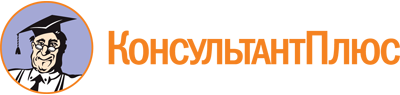 Постановление Министерства труда и социальной защиты населения Новгородской области от 27.04.2023 N 14
"Об утверждении Порядка предоставления в 2023 - 2025 годах субсидий некоммерческим организациям, осуществляющим деятельность в сфере комплексной реабилитации и ресоциализации, на возмещение части затрат в связи с предоставлением реабилитационных услуг гражданам, страдающим наркологическими заболеваниями"Документ предоставлен КонсультантПлюс

www.consultant.ru

Дата сохранения: 17.06.2023
 В министерство труда и социальной защиты населения Новгородской областиВ министерство труда и социальной защиты населения Новгородской областиВ министерство труда и социальной защиты населения Новгородской областиВ министерство труда и социальной защиты населения Новгородской областиВ министерство труда и социальной защиты населения Новгородской областиотЗаявкана участие в отборе и предоставление субсидии на возмещениечасти затрат в связи с предоставлением реабилитационныхуслуг гражданам, страдающим наркологическими заболеваниямиЗаявкана участие в отборе и предоставление субсидии на возмещениечасти затрат в связи с предоставлением реабилитационныхуслуг гражданам, страдающим наркологическими заболеваниямиЗаявкана участие в отборе и предоставление субсидии на возмещениечасти затрат в связи с предоставлением реабилитационныхуслуг гражданам, страдающим наркологическими заболеваниямиЗаявкана участие в отборе и предоставление субсидии на возмещениечасти затрат в связи с предоставлением реабилитационныхуслуг гражданам, страдающим наркологическими заболеваниямиЗаявкана участие в отборе и предоставление субсидии на возмещениечасти затрат в связи с предоставлением реабилитационныхуслуг гражданам, страдающим наркологическими заболеваниямиЗаявкана участие в отборе и предоставление субсидии на возмещениечасти затрат в связи с предоставлением реабилитационныхуслуг гражданам, страдающим наркологическими заболеваниямиЗаявкана участие в отборе и предоставление субсидии на возмещениечасти затрат в связи с предоставлением реабилитационныхуслуг гражданам, страдающим наркологическими заболеваниямиЗаявкана участие в отборе и предоставление субсидии на возмещениечасти затрат в связи с предоставлением реабилитационныхуслуг гражданам, страдающим наркологическими заболеваниямиЗаявкана участие в отборе и предоставление субсидии на возмещениечасти затрат в связи с предоставлением реабилитационныхуслуг гражданам, страдающим наркологическими заболеваниямиЗаявкана участие в отборе и предоставление субсидии на возмещениечасти затрат в связи с предоставлением реабилитационныхуслуг гражданам, страдающим наркологическими заболеваниямиЗаявкана участие в отборе и предоставление субсидии на возмещениечасти затрат в связи с предоставлением реабилитационныхуслуг гражданам, страдающим наркологическими заболеваниямиЗаявкана участие в отборе и предоставление субсидии на возмещениечасти затрат в связи с предоставлением реабилитационныхуслуг гражданам, страдающим наркологическими заболеваниямиЗаявкана участие в отборе и предоставление субсидии на возмещениечасти затрат в связи с предоставлением реабилитационныхуслуг гражданам, страдающим наркологическими заболеваниямиВ соответствии с Порядком предоставления в 2023 - 2025 годах субсидий некоммерческим организациям, осуществляющим деятельность в сфере комплексной реабилитации и ресоциализации, на возмещение части затрат в связи с предоставлением реабилитационных услуг гражданам, страдающим наркологическими заболеваниями, утверждаемым постановлением министерства труда и социальной защиты населения Новгородской области, (далее Порядок)В соответствии с Порядком предоставления в 2023 - 2025 годах субсидий некоммерческим организациям, осуществляющим деятельность в сфере комплексной реабилитации и ресоциализации, на возмещение части затрат в связи с предоставлением реабилитационных услуг гражданам, страдающим наркологическими заболеваниями, утверждаемым постановлением министерства труда и социальной защиты населения Новгородской области, (далее Порядок)В соответствии с Порядком предоставления в 2023 - 2025 годах субсидий некоммерческим организациям, осуществляющим деятельность в сфере комплексной реабилитации и ресоциализации, на возмещение части затрат в связи с предоставлением реабилитационных услуг гражданам, страдающим наркологическими заболеваниями, утверждаемым постановлением министерства труда и социальной защиты населения Новгородской области, (далее Порядок)В соответствии с Порядком предоставления в 2023 - 2025 годах субсидий некоммерческим организациям, осуществляющим деятельность в сфере комплексной реабилитации и ресоциализации, на возмещение части затрат в связи с предоставлением реабилитационных услуг гражданам, страдающим наркологическими заболеваниями, утверждаемым постановлением министерства труда и социальной защиты населения Новгородской области, (далее Порядок)В соответствии с Порядком предоставления в 2023 - 2025 годах субсидий некоммерческим организациям, осуществляющим деятельность в сфере комплексной реабилитации и ресоциализации, на возмещение части затрат в связи с предоставлением реабилитационных услуг гражданам, страдающим наркологическими заболеваниями, утверждаемым постановлением министерства труда и социальной защиты населения Новгородской области, (далее Порядок)В соответствии с Порядком предоставления в 2023 - 2025 годах субсидий некоммерческим организациям, осуществляющим деятельность в сфере комплексной реабилитации и ресоциализации, на возмещение части затрат в связи с предоставлением реабилитационных услуг гражданам, страдающим наркологическими заболеваниями, утверждаемым постановлением министерства труда и социальной защиты населения Новгородской области, (далее Порядок)В соответствии с Порядком предоставления в 2023 - 2025 годах субсидий некоммерческим организациям, осуществляющим деятельность в сфере комплексной реабилитации и ресоциализации, на возмещение части затрат в связи с предоставлением реабилитационных услуг гражданам, страдающим наркологическими заболеваниями, утверждаемым постановлением министерства труда и социальной защиты населения Новгородской области, (далее Порядок)В соответствии с Порядком предоставления в 2023 - 2025 годах субсидий некоммерческим организациям, осуществляющим деятельность в сфере комплексной реабилитации и ресоциализации, на возмещение части затрат в связи с предоставлением реабилитационных услуг гражданам, страдающим наркологическими заболеваниями, утверждаемым постановлением министерства труда и социальной защиты населения Новгородской области, (далее Порядок)В соответствии с Порядком предоставления в 2023 - 2025 годах субсидий некоммерческим организациям, осуществляющим деятельность в сфере комплексной реабилитации и ресоциализации, на возмещение части затрат в связи с предоставлением реабилитационных услуг гражданам, страдающим наркологическими заболеваниями, утверждаемым постановлением министерства труда и социальной защиты населения Новгородской области, (далее Порядок)В соответствии с Порядком предоставления в 2023 - 2025 годах субсидий некоммерческим организациям, осуществляющим деятельность в сфере комплексной реабилитации и ресоциализации, на возмещение части затрат в связи с предоставлением реабилитационных услуг гражданам, страдающим наркологическими заболеваниями, утверждаемым постановлением министерства труда и социальной защиты населения Новгородской области, (далее Порядок)В соответствии с Порядком предоставления в 2023 - 2025 годах субсидий некоммерческим организациям, осуществляющим деятельность в сфере комплексной реабилитации и ресоциализации, на возмещение части затрат в связи с предоставлением реабилитационных услуг гражданам, страдающим наркологическими заболеваниями, утверждаемым постановлением министерства труда и социальной защиты населения Новгородской области, (далее Порядок)В соответствии с Порядком предоставления в 2023 - 2025 годах субсидий некоммерческим организациям, осуществляющим деятельность в сфере комплексной реабилитации и ресоциализации, на возмещение части затрат в связи с предоставлением реабилитационных услуг гражданам, страдающим наркологическими заболеваниями, утверждаемым постановлением министерства труда и социальной защиты населения Новгородской области, (далее Порядок)В соответствии с Порядком предоставления в 2023 - 2025 годах субсидий некоммерческим организациям, осуществляющим деятельность в сфере комплексной реабилитации и ресоциализации, на возмещение части затрат в связи с предоставлением реабилитационных услуг гражданам, страдающим наркологическими заболеваниями, утверждаемым постановлением министерства труда и социальной защиты населения Новгородской области, (далее Порядок)(далее организация),(далее организация),(полное наименование некоммерческой организации)(полное наименование некоммерческой организации)(полное наименование некоммерческой организации)(полное наименование некоммерческой организации)(полное наименование некоммерческой организации)(полное наименование некоммерческой организации)(полное наименование некоммерческой организации)(полное наименование некоммерческой организации)(полное наименование некоммерческой организации)(полное наименование некоммерческой организации)(полное наименование некоммерческой организации)в лице,,,,,,,,,,,,,(наименование должности, фамилия, имя, отчество (при наличии)руководителя, реквизиты учредительного документа)(наименование должности, фамилия, имя, отчество (при наличии)руководителя, реквизиты учредительного документа)(наименование должности, фамилия, имя, отчество (при наличии)руководителя, реквизиты учредительного документа)(наименование должности, фамилия, имя, отчество (при наличии)руководителя, реквизиты учредительного документа)(наименование должности, фамилия, имя, отчество (при наличии)руководителя, реквизиты учредительного документа)(наименование должности, фамилия, имя, отчество (при наличии)руководителя, реквизиты учредительного документа)(наименование должности, фамилия, имя, отчество (при наличии)руководителя, реквизиты учредительного документа)(наименование должности, фамилия, имя, отчество (при наличии)руководителя, реквизиты учредительного документа)(наименование должности, фамилия, имя, отчество (при наличии)руководителя, реквизиты учредительного документа)(наименование должности, фамилия, имя, отчество (при наличии)руководителя, реквизиты учредительного документа)(наименование должности, фамилия, имя, отчество (при наличии)руководителя, реквизиты учредительного документа)(наименование должности, фамилия, имя, отчество (при наличии)руководителя, реквизиты учредительного документа)(наименование должности, фамилия, имя, отчество (при наличии)руководителя, реквизиты учредительного документа)направляет заявку на участие в отборе и предоставление субсидии на возмещение части затрат в связи с предоставлением реабилитационных услуг гражданам, страдающим наркологическими заболеваниями (далее субсидия).направляет заявку на участие в отборе и предоставление субсидии на возмещение части затрат в связи с предоставлением реабилитационных услуг гражданам, страдающим наркологическими заболеваниями (далее субсидия).направляет заявку на участие в отборе и предоставление субсидии на возмещение части затрат в связи с предоставлением реабилитационных услуг гражданам, страдающим наркологическими заболеваниями (далее субсидия).направляет заявку на участие в отборе и предоставление субсидии на возмещение части затрат в связи с предоставлением реабилитационных услуг гражданам, страдающим наркологическими заболеваниями (далее субсидия).направляет заявку на участие в отборе и предоставление субсидии на возмещение части затрат в связи с предоставлением реабилитационных услуг гражданам, страдающим наркологическими заболеваниями (далее субсидия).направляет заявку на участие в отборе и предоставление субсидии на возмещение части затрат в связи с предоставлением реабилитационных услуг гражданам, страдающим наркологическими заболеваниями (далее субсидия).направляет заявку на участие в отборе и предоставление субсидии на возмещение части затрат в связи с предоставлением реабилитационных услуг гражданам, страдающим наркологическими заболеваниями (далее субсидия).направляет заявку на участие в отборе и предоставление субсидии на возмещение части затрат в связи с предоставлением реабилитационных услуг гражданам, страдающим наркологическими заболеваниями (далее субсидия).направляет заявку на участие в отборе и предоставление субсидии на возмещение части затрат в связи с предоставлением реабилитационных услуг гражданам, страдающим наркологическими заболеваниями (далее субсидия).направляет заявку на участие в отборе и предоставление субсидии на возмещение части затрат в связи с предоставлением реабилитационных услуг гражданам, страдающим наркологическими заболеваниями (далее субсидия).направляет заявку на участие в отборе и предоставление субсидии на возмещение части затрат в связи с предоставлением реабилитационных услуг гражданам, страдающим наркологическими заболеваниями (далее субсидия).направляет заявку на участие в отборе и предоставление субсидии на возмещение части затрат в связи с предоставлением реабилитационных услуг гражданам, страдающим наркологическими заболеваниями (далее субсидия).направляет заявку на участие в отборе и предоставление субсидии на возмещение части затрат в связи с предоставлением реабилитационных услуг гражданам, страдающим наркологическими заболеваниями (далее субсидия).По состоянию на _________:организация не находится в процессе реорганизации (за исключением реорганизации в форме присоединения к юридическому лицу, являющемуся участником отбора, другого юридического лица), ликвидации, в отношении нее не введена процедура банкротства, ее деятельность не приостановлена в порядке, предусмотренном законодательством Российской Федерации;организация не является иностранным юридическим лицом, в том числе местом регистрации которого является государство или территория, включенные в утверждаемый Министерством финансов Российской Федерации перечень государств и территорий, используемых для промежуточного (офшорного) владения активами в Российской Федерации (далее - офшорные компании), а также российским юридическим лицом, в уставном (складочном) капитале которого доля прямого или косвенного (через третьих лиц) участия офшорных компаний в совокупности превышает 25 процентов (если иное не предусмотрено законодательством Российской Федерации). При расчете доли участия офшорных компаний в капитале российских юридических лиц не учитывается прямое и (или) косвенное участие офшорных компаний в капитале публичных акционерных обществ (в том числе со статусом международной компании), акции которых обращаются на организованных торгах в Российской Федерации, а также косвенное участие таких офшорных компаний в капитале других российских юридических лиц, реализованное через участие в капитале указанных публичных акционерных обществ;организация не является получателем средств областного бюджета на основании иных нормативных правовых актов области на цель, предусмотренную пунктом 2 Порядка.Организация выражает согласие на осуществление министерством труда и социальной защиты населения Новгородской области проверок соблюдения организацией порядка и условий предоставления субсидии, в том числе в части достижения результата предоставления субсидии, а также проверок органами государственного финансового контроля в соответствии со статьями 268.1 и 269.2 Бюджетного кодекса Российской Федерации.С Порядком организация ознакомлена. Достоверность представленных в настоящей заявке сведений организация гарантирует.Организация выражает согласие на публикацию (размещение) в информационно-телекоммуникационной сети "Интернет" информации об организации, о подаваемой организацией заявке, иной информации об организации, связанной с отбором для предоставления субсидии, а также о проведении отбора и его результатах.По состоянию на _________:организация не находится в процессе реорганизации (за исключением реорганизации в форме присоединения к юридическому лицу, являющемуся участником отбора, другого юридического лица), ликвидации, в отношении нее не введена процедура банкротства, ее деятельность не приостановлена в порядке, предусмотренном законодательством Российской Федерации;организация не является иностранным юридическим лицом, в том числе местом регистрации которого является государство или территория, включенные в утверждаемый Министерством финансов Российской Федерации перечень государств и территорий, используемых для промежуточного (офшорного) владения активами в Российской Федерации (далее - офшорные компании), а также российским юридическим лицом, в уставном (складочном) капитале которого доля прямого или косвенного (через третьих лиц) участия офшорных компаний в совокупности превышает 25 процентов (если иное не предусмотрено законодательством Российской Федерации). При расчете доли участия офшорных компаний в капитале российских юридических лиц не учитывается прямое и (или) косвенное участие офшорных компаний в капитале публичных акционерных обществ (в том числе со статусом международной компании), акции которых обращаются на организованных торгах в Российской Федерации, а также косвенное участие таких офшорных компаний в капитале других российских юридических лиц, реализованное через участие в капитале указанных публичных акционерных обществ;организация не является получателем средств областного бюджета на основании иных нормативных правовых актов области на цель, предусмотренную пунктом 2 Порядка.Организация выражает согласие на осуществление министерством труда и социальной защиты населения Новгородской области проверок соблюдения организацией порядка и условий предоставления субсидии, в том числе в части достижения результата предоставления субсидии, а также проверок органами государственного финансового контроля в соответствии со статьями 268.1 и 269.2 Бюджетного кодекса Российской Федерации.С Порядком организация ознакомлена. Достоверность представленных в настоящей заявке сведений организация гарантирует.Организация выражает согласие на публикацию (размещение) в информационно-телекоммуникационной сети "Интернет" информации об организации, о подаваемой организацией заявке, иной информации об организации, связанной с отбором для предоставления субсидии, а также о проведении отбора и его результатах.По состоянию на _________:организация не находится в процессе реорганизации (за исключением реорганизации в форме присоединения к юридическому лицу, являющемуся участником отбора, другого юридического лица), ликвидации, в отношении нее не введена процедура банкротства, ее деятельность не приостановлена в порядке, предусмотренном законодательством Российской Федерации;организация не является иностранным юридическим лицом, в том числе местом регистрации которого является государство или территория, включенные в утверждаемый Министерством финансов Российской Федерации перечень государств и территорий, используемых для промежуточного (офшорного) владения активами в Российской Федерации (далее - офшорные компании), а также российским юридическим лицом, в уставном (складочном) капитале которого доля прямого или косвенного (через третьих лиц) участия офшорных компаний в совокупности превышает 25 процентов (если иное не предусмотрено законодательством Российской Федерации). При расчете доли участия офшорных компаний в капитале российских юридических лиц не учитывается прямое и (или) косвенное участие офшорных компаний в капитале публичных акционерных обществ (в том числе со статусом международной компании), акции которых обращаются на организованных торгах в Российской Федерации, а также косвенное участие таких офшорных компаний в капитале других российских юридических лиц, реализованное через участие в капитале указанных публичных акционерных обществ;организация не является получателем средств областного бюджета на основании иных нормативных правовых актов области на цель, предусмотренную пунктом 2 Порядка.Организация выражает согласие на осуществление министерством труда и социальной защиты населения Новгородской области проверок соблюдения организацией порядка и условий предоставления субсидии, в том числе в части достижения результата предоставления субсидии, а также проверок органами государственного финансового контроля в соответствии со статьями 268.1 и 269.2 Бюджетного кодекса Российской Федерации.С Порядком организация ознакомлена. Достоверность представленных в настоящей заявке сведений организация гарантирует.Организация выражает согласие на публикацию (размещение) в информационно-телекоммуникационной сети "Интернет" информации об организации, о подаваемой организацией заявке, иной информации об организации, связанной с отбором для предоставления субсидии, а также о проведении отбора и его результатах.По состоянию на _________:организация не находится в процессе реорганизации (за исключением реорганизации в форме присоединения к юридическому лицу, являющемуся участником отбора, другого юридического лица), ликвидации, в отношении нее не введена процедура банкротства, ее деятельность не приостановлена в порядке, предусмотренном законодательством Российской Федерации;организация не является иностранным юридическим лицом, в том числе местом регистрации которого является государство или территория, включенные в утверждаемый Министерством финансов Российской Федерации перечень государств и территорий, используемых для промежуточного (офшорного) владения активами в Российской Федерации (далее - офшорные компании), а также российским юридическим лицом, в уставном (складочном) капитале которого доля прямого или косвенного (через третьих лиц) участия офшорных компаний в совокупности превышает 25 процентов (если иное не предусмотрено законодательством Российской Федерации). При расчете доли участия офшорных компаний в капитале российских юридических лиц не учитывается прямое и (или) косвенное участие офшорных компаний в капитале публичных акционерных обществ (в том числе со статусом международной компании), акции которых обращаются на организованных торгах в Российской Федерации, а также косвенное участие таких офшорных компаний в капитале других российских юридических лиц, реализованное через участие в капитале указанных публичных акционерных обществ;организация не является получателем средств областного бюджета на основании иных нормативных правовых актов области на цель, предусмотренную пунктом 2 Порядка.Организация выражает согласие на осуществление министерством труда и социальной защиты населения Новгородской области проверок соблюдения организацией порядка и условий предоставления субсидии, в том числе в части достижения результата предоставления субсидии, а также проверок органами государственного финансового контроля в соответствии со статьями 268.1 и 269.2 Бюджетного кодекса Российской Федерации.С Порядком организация ознакомлена. Достоверность представленных в настоящей заявке сведений организация гарантирует.Организация выражает согласие на публикацию (размещение) в информационно-телекоммуникационной сети "Интернет" информации об организации, о подаваемой организацией заявке, иной информации об организации, связанной с отбором для предоставления субсидии, а также о проведении отбора и его результатах.По состоянию на _________:организация не находится в процессе реорганизации (за исключением реорганизации в форме присоединения к юридическому лицу, являющемуся участником отбора, другого юридического лица), ликвидации, в отношении нее не введена процедура банкротства, ее деятельность не приостановлена в порядке, предусмотренном законодательством Российской Федерации;организация не является иностранным юридическим лицом, в том числе местом регистрации которого является государство или территория, включенные в утверждаемый Министерством финансов Российской Федерации перечень государств и территорий, используемых для промежуточного (офшорного) владения активами в Российской Федерации (далее - офшорные компании), а также российским юридическим лицом, в уставном (складочном) капитале которого доля прямого или косвенного (через третьих лиц) участия офшорных компаний в совокупности превышает 25 процентов (если иное не предусмотрено законодательством Российской Федерации). При расчете доли участия офшорных компаний в капитале российских юридических лиц не учитывается прямое и (или) косвенное участие офшорных компаний в капитале публичных акционерных обществ (в том числе со статусом международной компании), акции которых обращаются на организованных торгах в Российской Федерации, а также косвенное участие таких офшорных компаний в капитале других российских юридических лиц, реализованное через участие в капитале указанных публичных акционерных обществ;организация не является получателем средств областного бюджета на основании иных нормативных правовых актов области на цель, предусмотренную пунктом 2 Порядка.Организация выражает согласие на осуществление министерством труда и социальной защиты населения Новгородской области проверок соблюдения организацией порядка и условий предоставления субсидии, в том числе в части достижения результата предоставления субсидии, а также проверок органами государственного финансового контроля в соответствии со статьями 268.1 и 269.2 Бюджетного кодекса Российской Федерации.С Порядком организация ознакомлена. Достоверность представленных в настоящей заявке сведений организация гарантирует.Организация выражает согласие на публикацию (размещение) в информационно-телекоммуникационной сети "Интернет" информации об организации, о подаваемой организацией заявке, иной информации об организации, связанной с отбором для предоставления субсидии, а также о проведении отбора и его результатах.По состоянию на _________:организация не находится в процессе реорганизации (за исключением реорганизации в форме присоединения к юридическому лицу, являющемуся участником отбора, другого юридического лица), ликвидации, в отношении нее не введена процедура банкротства, ее деятельность не приостановлена в порядке, предусмотренном законодательством Российской Федерации;организация не является иностранным юридическим лицом, в том числе местом регистрации которого является государство или территория, включенные в утверждаемый Министерством финансов Российской Федерации перечень государств и территорий, используемых для промежуточного (офшорного) владения активами в Российской Федерации (далее - офшорные компании), а также российским юридическим лицом, в уставном (складочном) капитале которого доля прямого или косвенного (через третьих лиц) участия офшорных компаний в совокупности превышает 25 процентов (если иное не предусмотрено законодательством Российской Федерации). При расчете доли участия офшорных компаний в капитале российских юридических лиц не учитывается прямое и (или) косвенное участие офшорных компаний в капитале публичных акционерных обществ (в том числе со статусом международной компании), акции которых обращаются на организованных торгах в Российской Федерации, а также косвенное участие таких офшорных компаний в капитале других российских юридических лиц, реализованное через участие в капитале указанных публичных акционерных обществ;организация не является получателем средств областного бюджета на основании иных нормативных правовых актов области на цель, предусмотренную пунктом 2 Порядка.Организация выражает согласие на осуществление министерством труда и социальной защиты населения Новгородской области проверок соблюдения организацией порядка и условий предоставления субсидии, в том числе в части достижения результата предоставления субсидии, а также проверок органами государственного финансового контроля в соответствии со статьями 268.1 и 269.2 Бюджетного кодекса Российской Федерации.С Порядком организация ознакомлена. Достоверность представленных в настоящей заявке сведений организация гарантирует.Организация выражает согласие на публикацию (размещение) в информационно-телекоммуникационной сети "Интернет" информации об организации, о подаваемой организацией заявке, иной информации об организации, связанной с отбором для предоставления субсидии, а также о проведении отбора и его результатах.По состоянию на _________:организация не находится в процессе реорганизации (за исключением реорганизации в форме присоединения к юридическому лицу, являющемуся участником отбора, другого юридического лица), ликвидации, в отношении нее не введена процедура банкротства, ее деятельность не приостановлена в порядке, предусмотренном законодательством Российской Федерации;организация не является иностранным юридическим лицом, в том числе местом регистрации которого является государство или территория, включенные в утверждаемый Министерством финансов Российской Федерации перечень государств и территорий, используемых для промежуточного (офшорного) владения активами в Российской Федерации (далее - офшорные компании), а также российским юридическим лицом, в уставном (складочном) капитале которого доля прямого или косвенного (через третьих лиц) участия офшорных компаний в совокупности превышает 25 процентов (если иное не предусмотрено законодательством Российской Федерации). При расчете доли участия офшорных компаний в капитале российских юридических лиц не учитывается прямое и (или) косвенное участие офшорных компаний в капитале публичных акционерных обществ (в том числе со статусом международной компании), акции которых обращаются на организованных торгах в Российской Федерации, а также косвенное участие таких офшорных компаний в капитале других российских юридических лиц, реализованное через участие в капитале указанных публичных акционерных обществ;организация не является получателем средств областного бюджета на основании иных нормативных правовых актов области на цель, предусмотренную пунктом 2 Порядка.Организация выражает согласие на осуществление министерством труда и социальной защиты населения Новгородской области проверок соблюдения организацией порядка и условий предоставления субсидии, в том числе в части достижения результата предоставления субсидии, а также проверок органами государственного финансового контроля в соответствии со статьями 268.1 и 269.2 Бюджетного кодекса Российской Федерации.С Порядком организация ознакомлена. Достоверность представленных в настоящей заявке сведений организация гарантирует.Организация выражает согласие на публикацию (размещение) в информационно-телекоммуникационной сети "Интернет" информации об организации, о подаваемой организацией заявке, иной информации об организации, связанной с отбором для предоставления субсидии, а также о проведении отбора и его результатах.По состоянию на _________:организация не находится в процессе реорганизации (за исключением реорганизации в форме присоединения к юридическому лицу, являющемуся участником отбора, другого юридического лица), ликвидации, в отношении нее не введена процедура банкротства, ее деятельность не приостановлена в порядке, предусмотренном законодательством Российской Федерации;организация не является иностранным юридическим лицом, в том числе местом регистрации которого является государство или территория, включенные в утверждаемый Министерством финансов Российской Федерации перечень государств и территорий, используемых для промежуточного (офшорного) владения активами в Российской Федерации (далее - офшорные компании), а также российским юридическим лицом, в уставном (складочном) капитале которого доля прямого или косвенного (через третьих лиц) участия офшорных компаний в совокупности превышает 25 процентов (если иное не предусмотрено законодательством Российской Федерации). При расчете доли участия офшорных компаний в капитале российских юридических лиц не учитывается прямое и (или) косвенное участие офшорных компаний в капитале публичных акционерных обществ (в том числе со статусом международной компании), акции которых обращаются на организованных торгах в Российской Федерации, а также косвенное участие таких офшорных компаний в капитале других российских юридических лиц, реализованное через участие в капитале указанных публичных акционерных обществ;организация не является получателем средств областного бюджета на основании иных нормативных правовых актов области на цель, предусмотренную пунктом 2 Порядка.Организация выражает согласие на осуществление министерством труда и социальной защиты населения Новгородской области проверок соблюдения организацией порядка и условий предоставления субсидии, в том числе в части достижения результата предоставления субсидии, а также проверок органами государственного финансового контроля в соответствии со статьями 268.1 и 269.2 Бюджетного кодекса Российской Федерации.С Порядком организация ознакомлена. Достоверность представленных в настоящей заявке сведений организация гарантирует.Организация выражает согласие на публикацию (размещение) в информационно-телекоммуникационной сети "Интернет" информации об организации, о подаваемой организацией заявке, иной информации об организации, связанной с отбором для предоставления субсидии, а также о проведении отбора и его результатах.По состоянию на _________:организация не находится в процессе реорганизации (за исключением реорганизации в форме присоединения к юридическому лицу, являющемуся участником отбора, другого юридического лица), ликвидации, в отношении нее не введена процедура банкротства, ее деятельность не приостановлена в порядке, предусмотренном законодательством Российской Федерации;организация не является иностранным юридическим лицом, в том числе местом регистрации которого является государство или территория, включенные в утверждаемый Министерством финансов Российской Федерации перечень государств и территорий, используемых для промежуточного (офшорного) владения активами в Российской Федерации (далее - офшорные компании), а также российским юридическим лицом, в уставном (складочном) капитале которого доля прямого или косвенного (через третьих лиц) участия офшорных компаний в совокупности превышает 25 процентов (если иное не предусмотрено законодательством Российской Федерации). При расчете доли участия офшорных компаний в капитале российских юридических лиц не учитывается прямое и (или) косвенное участие офшорных компаний в капитале публичных акционерных обществ (в том числе со статусом международной компании), акции которых обращаются на организованных торгах в Российской Федерации, а также косвенное участие таких офшорных компаний в капитале других российских юридических лиц, реализованное через участие в капитале указанных публичных акционерных обществ;организация не является получателем средств областного бюджета на основании иных нормативных правовых актов области на цель, предусмотренную пунктом 2 Порядка.Организация выражает согласие на осуществление министерством труда и социальной защиты населения Новгородской области проверок соблюдения организацией порядка и условий предоставления субсидии, в том числе в части достижения результата предоставления субсидии, а также проверок органами государственного финансового контроля в соответствии со статьями 268.1 и 269.2 Бюджетного кодекса Российской Федерации.С Порядком организация ознакомлена. Достоверность представленных в настоящей заявке сведений организация гарантирует.Организация выражает согласие на публикацию (размещение) в информационно-телекоммуникационной сети "Интернет" информации об организации, о подаваемой организацией заявке, иной информации об организации, связанной с отбором для предоставления субсидии, а также о проведении отбора и его результатах.По состоянию на _________:организация не находится в процессе реорганизации (за исключением реорганизации в форме присоединения к юридическому лицу, являющемуся участником отбора, другого юридического лица), ликвидации, в отношении нее не введена процедура банкротства, ее деятельность не приостановлена в порядке, предусмотренном законодательством Российской Федерации;организация не является иностранным юридическим лицом, в том числе местом регистрации которого является государство или территория, включенные в утверждаемый Министерством финансов Российской Федерации перечень государств и территорий, используемых для промежуточного (офшорного) владения активами в Российской Федерации (далее - офшорные компании), а также российским юридическим лицом, в уставном (складочном) капитале которого доля прямого или косвенного (через третьих лиц) участия офшорных компаний в совокупности превышает 25 процентов (если иное не предусмотрено законодательством Российской Федерации). При расчете доли участия офшорных компаний в капитале российских юридических лиц не учитывается прямое и (или) косвенное участие офшорных компаний в капитале публичных акционерных обществ (в том числе со статусом международной компании), акции которых обращаются на организованных торгах в Российской Федерации, а также косвенное участие таких офшорных компаний в капитале других российских юридических лиц, реализованное через участие в капитале указанных публичных акционерных обществ;организация не является получателем средств областного бюджета на основании иных нормативных правовых актов области на цель, предусмотренную пунктом 2 Порядка.Организация выражает согласие на осуществление министерством труда и социальной защиты населения Новгородской области проверок соблюдения организацией порядка и условий предоставления субсидии, в том числе в части достижения результата предоставления субсидии, а также проверок органами государственного финансового контроля в соответствии со статьями 268.1 и 269.2 Бюджетного кодекса Российской Федерации.С Порядком организация ознакомлена. Достоверность представленных в настоящей заявке сведений организация гарантирует.Организация выражает согласие на публикацию (размещение) в информационно-телекоммуникационной сети "Интернет" информации об организации, о подаваемой организацией заявке, иной информации об организации, связанной с отбором для предоставления субсидии, а также о проведении отбора и его результатах.По состоянию на _________:организация не находится в процессе реорганизации (за исключением реорганизации в форме присоединения к юридическому лицу, являющемуся участником отбора, другого юридического лица), ликвидации, в отношении нее не введена процедура банкротства, ее деятельность не приостановлена в порядке, предусмотренном законодательством Российской Федерации;организация не является иностранным юридическим лицом, в том числе местом регистрации которого является государство или территория, включенные в утверждаемый Министерством финансов Российской Федерации перечень государств и территорий, используемых для промежуточного (офшорного) владения активами в Российской Федерации (далее - офшорные компании), а также российским юридическим лицом, в уставном (складочном) капитале которого доля прямого или косвенного (через третьих лиц) участия офшорных компаний в совокупности превышает 25 процентов (если иное не предусмотрено законодательством Российской Федерации). При расчете доли участия офшорных компаний в капитале российских юридических лиц не учитывается прямое и (или) косвенное участие офшорных компаний в капитале публичных акционерных обществ (в том числе со статусом международной компании), акции которых обращаются на организованных торгах в Российской Федерации, а также косвенное участие таких офшорных компаний в капитале других российских юридических лиц, реализованное через участие в капитале указанных публичных акционерных обществ;организация не является получателем средств областного бюджета на основании иных нормативных правовых актов области на цель, предусмотренную пунктом 2 Порядка.Организация выражает согласие на осуществление министерством труда и социальной защиты населения Новгородской области проверок соблюдения организацией порядка и условий предоставления субсидии, в том числе в части достижения результата предоставления субсидии, а также проверок органами государственного финансового контроля в соответствии со статьями 268.1 и 269.2 Бюджетного кодекса Российской Федерации.С Порядком организация ознакомлена. Достоверность представленных в настоящей заявке сведений организация гарантирует.Организация выражает согласие на публикацию (размещение) в информационно-телекоммуникационной сети "Интернет" информации об организации, о подаваемой организацией заявке, иной информации об организации, связанной с отбором для предоставления субсидии, а также о проведении отбора и его результатах.По состоянию на _________:организация не находится в процессе реорганизации (за исключением реорганизации в форме присоединения к юридическому лицу, являющемуся участником отбора, другого юридического лица), ликвидации, в отношении нее не введена процедура банкротства, ее деятельность не приостановлена в порядке, предусмотренном законодательством Российской Федерации;организация не является иностранным юридическим лицом, в том числе местом регистрации которого является государство или территория, включенные в утверждаемый Министерством финансов Российской Федерации перечень государств и территорий, используемых для промежуточного (офшорного) владения активами в Российской Федерации (далее - офшорные компании), а также российским юридическим лицом, в уставном (складочном) капитале которого доля прямого или косвенного (через третьих лиц) участия офшорных компаний в совокупности превышает 25 процентов (если иное не предусмотрено законодательством Российской Федерации). При расчете доли участия офшорных компаний в капитале российских юридических лиц не учитывается прямое и (или) косвенное участие офшорных компаний в капитале публичных акционерных обществ (в том числе со статусом международной компании), акции которых обращаются на организованных торгах в Российской Федерации, а также косвенное участие таких офшорных компаний в капитале других российских юридических лиц, реализованное через участие в капитале указанных публичных акционерных обществ;организация не является получателем средств областного бюджета на основании иных нормативных правовых актов области на цель, предусмотренную пунктом 2 Порядка.Организация выражает согласие на осуществление министерством труда и социальной защиты населения Новгородской области проверок соблюдения организацией порядка и условий предоставления субсидии, в том числе в части достижения результата предоставления субсидии, а также проверок органами государственного финансового контроля в соответствии со статьями 268.1 и 269.2 Бюджетного кодекса Российской Федерации.С Порядком организация ознакомлена. Достоверность представленных в настоящей заявке сведений организация гарантирует.Организация выражает согласие на публикацию (размещение) в информационно-телекоммуникационной сети "Интернет" информации об организации, о подаваемой организацией заявке, иной информации об организации, связанной с отбором для предоставления субсидии, а также о проведении отбора и его результатах.По состоянию на _________:организация не находится в процессе реорганизации (за исключением реорганизации в форме присоединения к юридическому лицу, являющемуся участником отбора, другого юридического лица), ликвидации, в отношении нее не введена процедура банкротства, ее деятельность не приостановлена в порядке, предусмотренном законодательством Российской Федерации;организация не является иностранным юридическим лицом, в том числе местом регистрации которого является государство или территория, включенные в утверждаемый Министерством финансов Российской Федерации перечень государств и территорий, используемых для промежуточного (офшорного) владения активами в Российской Федерации (далее - офшорные компании), а также российским юридическим лицом, в уставном (складочном) капитале которого доля прямого или косвенного (через третьих лиц) участия офшорных компаний в совокупности превышает 25 процентов (если иное не предусмотрено законодательством Российской Федерации). При расчете доли участия офшорных компаний в капитале российских юридических лиц не учитывается прямое и (или) косвенное участие офшорных компаний в капитале публичных акционерных обществ (в том числе со статусом международной компании), акции которых обращаются на организованных торгах в Российской Федерации, а также косвенное участие таких офшорных компаний в капитале других российских юридических лиц, реализованное через участие в капитале указанных публичных акционерных обществ;организация не является получателем средств областного бюджета на основании иных нормативных правовых актов области на цель, предусмотренную пунктом 2 Порядка.Организация выражает согласие на осуществление министерством труда и социальной защиты населения Новгородской области проверок соблюдения организацией порядка и условий предоставления субсидии, в том числе в части достижения результата предоставления субсидии, а также проверок органами государственного финансового контроля в соответствии со статьями 268.1 и 269.2 Бюджетного кодекса Российской Федерации.С Порядком организация ознакомлена. Достоверность представленных в настоящей заявке сведений организация гарантирует.Организация выражает согласие на публикацию (размещение) в информационно-телекоммуникационной сети "Интернет" информации об организации, о подаваемой организацией заявке, иной информации об организации, связанной с отбором для предоставления субсидии, а также о проведении отбора и его результатах.Для получения субсидии прилагаются следующие документы:Для получения субсидии прилагаются следующие документы:Для получения субсидии прилагаются следующие документы:Для получения субсидии прилагаются следующие документы:Для получения субсидии прилагаются следующие документы:Для получения субсидии прилагаются следующие документы:Для получения субсидии прилагаются следующие документы:Для получения субсидии прилагаются следующие документы:Для получения субсидии прилагаются следующие документы:Для получения субсидии прилагаются следующие документы:Для получения субсидии прилагаются следующие документы:Для получения субсидии прилагаются следующие документы:Для получения субсидии прилагаются следующие документы:(перечень приложенных документов)(перечень приложенных документов)(перечень приложенных документов)(перечень приложенных документов)(перечень приложенных документов)(перечень приложенных документов)(перечень приложенных документов)(перечень приложенных документов)(перечень приложенных документов)(перечень приложенных документов)(перечень приложенных документов)(перечень приложенных документов)(перечень приложенных документов)Достоверность и полноту сведений, содержащихся в прилагаемых документах, подтверждаю.Достоверность и полноту сведений, содержащихся в прилагаемых документах, подтверждаю.Достоверность и полноту сведений, содержащихся в прилагаемых документах, подтверждаю.Достоверность и полноту сведений, содержащихся в прилагаемых документах, подтверждаю.Достоверность и полноту сведений, содержащихся в прилагаемых документах, подтверждаю.Достоверность и полноту сведений, содержащихся в прилагаемых документах, подтверждаю.Достоверность и полноту сведений, содержащихся в прилагаемых документах, подтверждаю.Достоверность и полноту сведений, содержащихся в прилагаемых документах, подтверждаю.Достоверность и полноту сведений, содержащихся в прилагаемых документах, подтверждаю.Достоверность и полноту сведений, содержащихся в прилагаемых документах, подтверждаю.Достоверность и полноту сведений, содержащихся в прилагаемых документах, подтверждаю.Достоверность и полноту сведений, содержащихся в прилагаемых документах, подтверждаю.Достоверность и полноту сведений, содержащихся в прилагаемых документах, подтверждаю.1. Адрес и реквизиты организации:1. Адрес и реквизиты организации:1. Адрес и реквизиты организации:1. Адрес и реквизиты организации:1. Адрес и реквизиты организации:1. Адрес и реквизиты организации:1. Адрес и реквизиты организации:1. Адрес и реквизиты организации:1. Адрес и реквизиты организации:1. Адрес и реквизиты организации:1. Адрес и реквизиты организации:1. Адрес и реквизиты организации:1. Адрес и реквизиты организации:полное наименованиеполное наименованиеполное наименованиеполное наименованиеполное наименованиеполное наименованиеместо нахожденияместо нахожденияместо нахожденияместо нахожденияадресэлектронная почтаэлектронная почтаэлектронная почтаэлектронная почтателефон, факс (при наличии)телефон, факс (при наличии)телефон, факс (при наличии)телефон, факс (при наличии)телефон, факс (при наличии)телефон, факс (при наличии)телефон, факс (при наличии)ОГРН (ОГРНИП)ОГРН (ОГРНИП)ОГРН (ОГРНИП)ОГРН (ОГРНИП)ИННКППОКТМООКТМО2. Банковские реквизиты:2. Банковские реквизиты:2. Банковские реквизиты:2. Банковские реквизиты:2. Банковские реквизиты:2. Банковские реквизиты:2. Банковские реквизиты:2. Банковские реквизиты:2. Банковские реквизиты:2. Банковские реквизиты:2. Банковские реквизиты:2. Банковские реквизиты:2. Банковские реквизиты:наименование кредитной организации, учреждения Центрального банканаименование кредитной организации, учреждения Центрального банканаименование кредитной организации, учреждения Центрального банканаименование кредитной организации, учреждения Центрального банканаименование кредитной организации, учреждения Центрального банканаименование кредитной организации, учреждения Центрального банканаименование кредитной организации, учреждения Центрального банканаименование кредитной организации, учреждения Центрального банканаименование кредитной организации, учреждения Центрального банканаименование кредитной организации, учреждения Центрального банканаименование кредитной организации, учреждения Центрального банканаименование кредитной организации, учреждения Центрального банканаименование кредитной организации, учреждения Центрального банкаРоссийской ФедерацииРоссийской ФедерацииРоссийской ФедерацииРоссийской ФедерацииРоссийской Федерациирасчетный счетрасчетный счетрасчетный счетрасчетный счеткорреспондентский счеткорреспондентский счеткорреспондентский счеткорреспондентский счеткорреспондентский счеткорреспондентский счетИНН/КППИНН/КППИНН/КППБИК3. Адрес официального сайта организации в3. Адрес официального сайта организации в3. Адрес официального сайта организации в3. Адрес официального сайта организации в3. Адрес официального сайта организации в3. Адрес официального сайта организации в3. Адрес официального сайта организации в3. Адрес официального сайта организации в3. Адрес официального сайта организации в3. Адрес официального сайта организации в3. Адрес официального сайта организации в3. Адрес официального сайта организации в3. Адрес официального сайта организации винформационно-телекоммуникационной сети "Интернет"информационно-телекоммуникационной сети "Интернет"информационно-телекоммуникационной сети "Интернет"информационно-телекоммуникационной сети "Интернет"информационно-телекоммуникационной сети "Интернет"информационно-телекоммуникационной сети "Интернет"информационно-телекоммуникационной сети "Интернет"информационно-телекоммуникационной сети "Интернет"информационно-телекоммуникационной сети "Интернет"информационно-телекоммуникационной сети "Интернет"информационно-телекоммуникационной сети "Интернет"Руководитель организацииРуководитель организацииРуководитель организацииРуководитель организацииРуководитель организацииРуководитель организацииРуководитель организацииРуководитель организацииИ.О.Фамилия(подпись)(подпись)(подпись)(подпись)М.П.М.П.М.П.М.П."___" _______________ 20__ года"___" _______________ 20__ года"___" _______________ 20__ года"___" _______________ 20__ года"___" _______________ 20__ года"___" _______________ 20__ года"___" _______________ 20__ года"___" _______________ 20__ года"___" _______________ 20__ года"___" _______________ 20__ года"___" _______________ 20__ года"___" _______________ 20__ года"___" _______________ 20__ годаСПРАВКА-РАСЧЕТразмера субсидии некоммерческой организации, осуществляющейдеятельность в сфере комплексной реабилитациии ресоциализации, на возмещение части затрат в связис предоставлением реабилитационных услуг гражданам,страдающим наркологическими заболеваниямиза __________________________________________________(указать период)СПРАВКА-РАСЧЕТразмера субсидии некоммерческой организации, осуществляющейдеятельность в сфере комплексной реабилитациии ресоциализации, на возмещение части затрат в связис предоставлением реабилитационных услуг гражданам,страдающим наркологическими заболеваниямиза __________________________________________________(указать период)СПРАВКА-РАСЧЕТразмера субсидии некоммерческой организации, осуществляющейдеятельность в сфере комплексной реабилитациии ресоциализации, на возмещение части затрат в связис предоставлением реабилитационных услуг гражданам,страдающим наркологическими заболеваниямиза __________________________________________________(указать период)СПРАВКА-РАСЧЕТразмера субсидии некоммерческой организации, осуществляющейдеятельность в сфере комплексной реабилитациии ресоциализации, на возмещение части затрат в связис предоставлением реабилитационных услуг гражданам,страдающим наркологическими заболеваниямиза __________________________________________________(указать период)СПРАВКА-РАСЧЕТразмера субсидии некоммерческой организации, осуществляющейдеятельность в сфере комплексной реабилитациии ресоциализации, на возмещение части затрат в связис предоставлением реабилитационных услуг гражданам,страдающим наркологическими заболеваниямиза __________________________________________________(указать период)СПРАВКА-РАСЧЕТразмера субсидии некоммерческой организации, осуществляющейдеятельность в сфере комплексной реабилитациии ресоциализации, на возмещение части затрат в связис предоставлением реабилитационных услуг гражданам,страдающим наркологическими заболеваниямиза __________________________________________________(указать период)СПРАВКА-РАСЧЕТразмера субсидии некоммерческой организации, осуществляющейдеятельность в сфере комплексной реабилитациии ресоциализации, на возмещение части затрат в связис предоставлением реабилитационных услуг гражданам,страдающим наркологическими заболеваниямиза __________________________________________________(указать период)СПРАВКА-РАСЧЕТразмера субсидии некоммерческой организации, осуществляющейдеятельность в сфере комплексной реабилитациии ресоциализации, на возмещение части затрат в связис предоставлением реабилитационных услуг гражданам,страдающим наркологическими заболеваниямиза __________________________________________________(указать период)СПРАВКА-РАСЧЕТразмера субсидии некоммерческой организации, осуществляющейдеятельность в сфере комплексной реабилитациии ресоциализации, на возмещение части затрат в связис предоставлением реабилитационных услуг гражданам,страдающим наркологическими заболеваниямиза __________________________________________________(указать период)СПРАВКА-РАСЧЕТразмера субсидии некоммерческой организации, осуществляющейдеятельность в сфере комплексной реабилитациии ресоциализации, на возмещение части затрат в связис предоставлением реабилитационных услуг гражданам,страдающим наркологическими заболеваниямиза __________________________________________________(указать период)по сертификату, выданному на имяпо сертификату, выданному на имяпо сертификату, выданному на имяпо сертификату, выданному на имяпо сертификату, выданному на имяпо сертификату, выданному на имяпо сертификату, выданному на имяпо сертификату, выданному на имяпо сертификату, выданному на имяпо сертификату, выданному на имя(фамилия, имя, отчество (при наличии) гражданина)(фамилия, имя, отчество (при наличии) гражданина)(фамилия, имя, отчество (при наличии) гражданина)(фамилия, имя, отчество (при наличии) гражданина)(фамилия, имя, отчество (при наличии) гражданина)(фамилия, имя, отчество (при наличии) гражданина)(фамилия, имя, отчество (при наличии) гражданина)(фамилия, имя, отчество (при наличии) гражданина)(фамилия, имя, отчество (при наличии) гражданина)(фамилия, имя, отчество (при наличии) гражданина)Заявитель:Заявитель:(наименование некоммерческой организации)(наименование некоммерческой организации)(наименование некоммерческой организации)(наименование некоммерческой организации)(наименование некоммерческой организации)(наименование некоммерческой организации)(наименование некоммерческой организации)(наименование некоммерческой организации)N п/пФамилия, имя, отчество (при наличии) гражданина, получившего услуги по комплексной реабилитации и ресоциализацииФамилия, имя, отчество (при наличии) гражданина, получившего услуги по комплексной реабилитации и ресоциализацииСроки действия сертификатаСроки действия сертификатаСтоимость одного дня оказания услуг по комплексной реабилитации и ресоциализации (руб.)Стоимость одного дня оказания услуг по комплексной реабилитации и ресоциализации (руб.)Количество дней оказания услуг по комплексной реабилитации и ресоциализации (но не более срока, предусмотренного программой комплексной реабилитации и ресоциализации)Количество дней оказания услуг по комплексной реабилитации и ресоциализации (но не более срока, предусмотренного программой комплексной реабилитации и ресоциализации)Размер фактических затрат, связанных с предоставлением услуг по комплексной реабилитации и ресоциализации (руб.)12233445561.2.ИТОГОИТОГОДолжность заявителяДолжность заявителяДолжность заявителяДолжность заявителяДолжность заявителяДолжность заявителяИ.О.Фамилия(подпись)(подпись)(подпись)М.П.М.П.М.П.М.П."___" _______________ 20__ года"___" _______________ 20__ года"___" _______________ 20__ года"___" _______________ 20__ года"___" _______________ 20__ года"___" _______________ 20__ года"___" _______________ 20__ года"___" _______________ 20__ года"___" _______________ 20__ года"___" _______________ 20__ года